Qaiser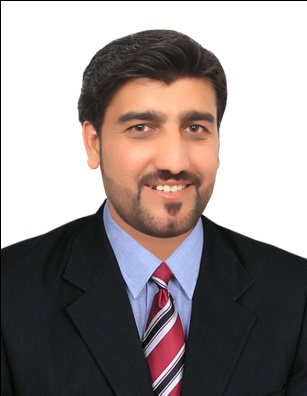 Qaiser.209954@2freemail.com                                              OBJECTIVETo gain experience in a corporate organization that will help me actualize my potential and grant me exposure to the dynamic environment of the corporate world.Profile Summary: Total experience (04 years)Having 03 years experience in Warehouse/Store & Logistic operation at UAE and 01 year experience in Sales & Marketing department at Pakistan.Supervising inventory management process and warehouse operations; maintaining stock control and record of dispatched and received materials.Foods item clearing from Municipality and release health certificates from EHS.Prepare documentation for expire/damage products from EHS.FIRS for the food items with Dubai MunicipalityFill online customs form, clearance Procedure and documentations.Prepare Export & Import documentation.Coordination with transport for the delivery and follow up delivery status.Know very well about Accounts (journal general, ledger, balance sheet, Income statement, payroll, remittance, invoices).Proficiency in ERP Accounting Software (Tally, Quick book).Know all rules & regulation about free zone. Complete Proficiency in MS Office (Ms Word, Ms Excel, Ms Power Point, and Outlook).Flexible and can comfortable adjust in a dynamic multicultural environment.Core Strength and Enabling Skills:Warehouse Management.Stocks Controlling & Administration.Dispatch & Receiving.Logistics & Supply Chain Management. Transport & Distribution.Customs & Municipality documentation and clearance.ERP Tally & Quick Book, Microsoft Office.PROFESSIONAL EXPERIENCE IN UAEShane Food Fzc, Saif Zone, UAE.Working as “Warehouse & Logistics In charge”, May 2014 – Present Job Responsibilities:Warehouse/StorekeepingLogistics/Accounts  1 Warehouse Responsibilities:Warehouse administrationWarehouse ManagementDistributionStock ControlStock MaintainDispatch & ReceivingImplement FIFO methodMaking Invoice for CustomerCheck and balance warehouse & Custom stock balanceArrange LPO 2   Logistics / Accounts Responsibilities:Prepare documents for EHS (Environment, Health and Safety) for clearance.Prepare documentation for Custom clearance.Prepare documentation for Import & Export.Clearance Shipment from Customs & MunicipalityMaking Invoices for clients and duty exempted from customs.Provide documents for auditor and handling petty cash.Check the difference between Saif Zone stock and warehouse stock.Delivery on time to satisfy customer.Prepare Vehicle reports. WORK EXPERIENCE IN PAKISTANComcept (Pvt) Ltd. Islamabad, Pakistan Working as “Marketing Executive”, April 2013 – February 2014Job Descriptions & Responsibilities:Sales & Marketing of LED lights, UPS, Solar Panel and Solar water Pump.Tender ApplicationsMonitoring the projects.Project report submission.Preparation and finalizing quotations.Meeting and greeting with Clients.Collection of Orders.Processing of Orders.Responding to incoming email and phone enquiries.INTERNSHIP:Worked as an internee in Accounts department in PTCL Headquarter Islamabad Pakistan from June 2011 to July 2011.EDUCATION:BBA:  Specialization in (Accounting & Marketing)                 Preston University Kohat Pakistan (2007-2011)H.S.S.C  (Pre Engineering)                Govt Degree College, (2006)SSC(Secondary School Certificate):                International Public School (2003)COMPUTER SKILL:Accounting (TALLY) course certificate from CNEX institute of technology Rawalpindi.Accounting (Quick Book) course certificate from CNEX institute of technology Rawalpindi.Microsoft office (EXCEL, WORD, POWERPOINT, OUTLOOK) certified by Fast Tech Computer Institute, KohatLANGUAGES: English, Urdu, Hindi, PashtuREFERENCE: Reference will be provided on demand.